Accompagnement Personnalisé 4ème.A.P 1 : Se repérer dans le temps et dans l’espace.COMPETENCE 1. SE REPERER DANS LE TEMPS Exercice 1 :Complétez la phrase suivante :-10 ans représente une……………………., 100 ans un …………………., 1000 ans un……………………….A quel siècle appartient l’année 800 ?.......................... 1492 ?........................ 392 av JC :……………A quel millénaire appartient l’année 2016 ?.................. 752 ?......................... 1789 ?.....................Exercice 2 : Complétez la légende avec le nom des 4 périodes historiques : moyen Age, antiquité, époque contemporaine, temps modernes.Puis placez les dates suivantes sur votre frise :3500 av JC : invention de l’écriture476 : fin de l’empire romain d’occident1492 : découverte de l’Amérique1789 : révolution française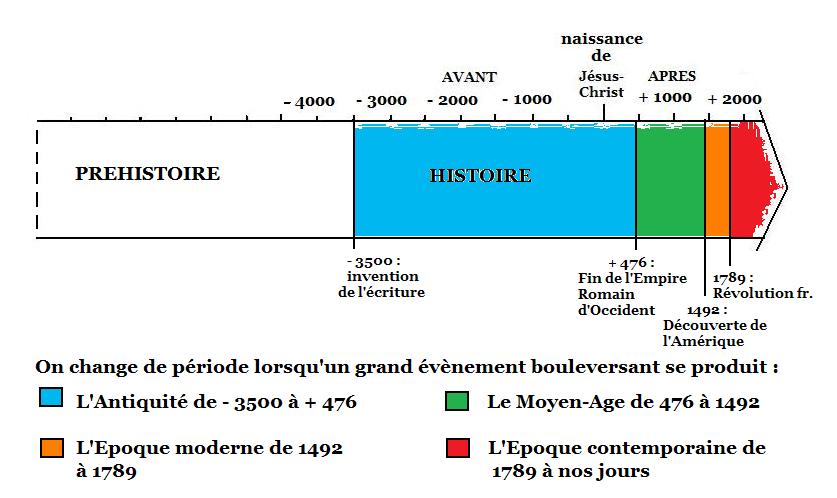 COMPETENCE 2. SE REPERER DANS L’ESPACE.Exercice1 : Revoir les points cardinaux (oral). Puis répondre aux questions suivantes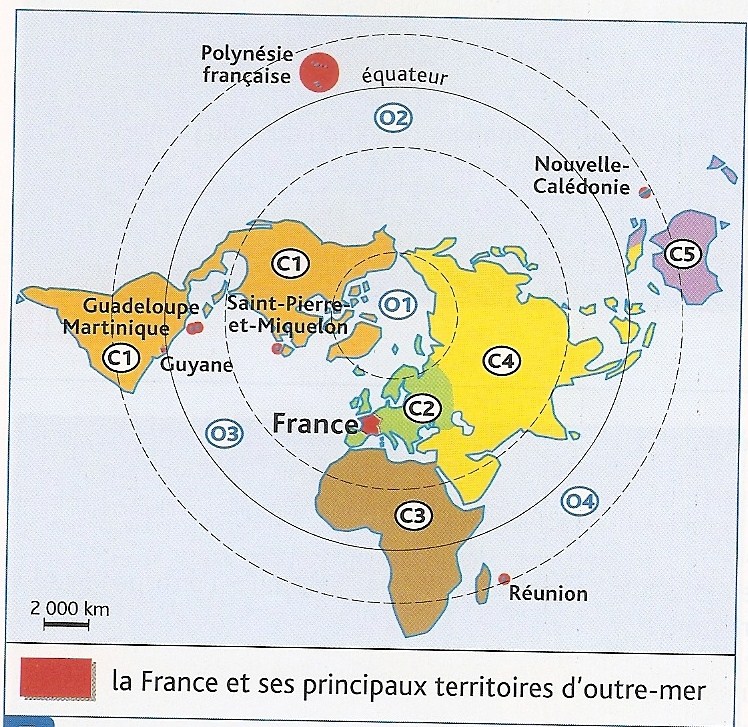 Exercice 2 : Les échelles ATTENTION !En géographie, une carte à très grande échelle va représenter un territoire plus petit, elle va donc contenir beaucoup de détails (petites rues, bâtiments, services publics). Alors qu’une carte à plus petite échelle va représenter un territoire plus vaste, mais il y aura moins de détails. Carte à grande échelle = je vois un espace proche, prèsCarte à petite échelle = je vois un espace plus vasteORAL (cartes au tableau) 1/ Laquelle de ces trois cartes de Montréal (canada) est à la plus petite échelle ?..................................2/ A la plus grande échelle ?..................................................En géographie, on travaille sur l’échelle mondiale (le monde), l’échelle nationale (un pays, un état), l’échelle régionale (une partie d’un pays) et l’échelle locale (ville, quartier…)Dites à quelle échelle correspondent les lieux suivants :Chicago : échelle…………………………….Espagne : échelle………………………………Auvergne : échelle ……………………………..Le quartier du Mont Blanc à Rillieux :échelle………………………………..Entourez la bonne réponse dans les phrases suivantes :1/ A quel continent appartient New York ?Aux Etats Unis           A l’Amérique            A  Manhattan2/ Quel est le pays le plus peuplé au monde ?Tokyo            la Chine                l’Asie 3/ Dans quelle ville se sont déroulés les jeux Olympiques ?Rio de Janeiro          au Brésil           au Sud est     Exercice 4 : Lire un plan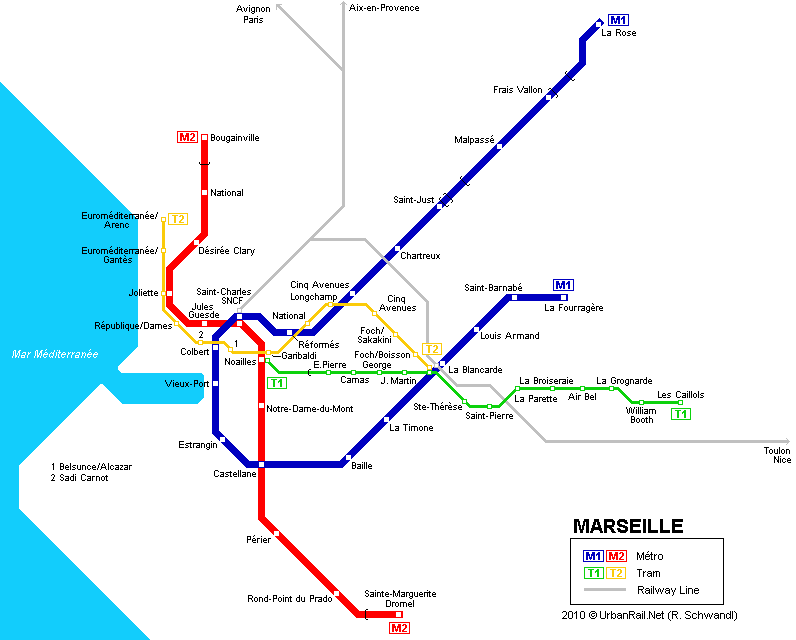 1/ Quels sont les modes de transport visibles sur ce plan ?...............................................................……………………………………………………………………………………………………………2/ Quelle ligne de métro relie le nord et le sud de Marseille ?........................................................2/ Je suis a l’arrêt de métro « castellane », je dois me rendre à l’arrêt « Bougainville » : décrivez mon trajet…………………………………………………………………………………………………….…………………………………………………………………………………………………………………………………………………………………………………………………………………………………..…………………………………………………………………………………………………………………………………………………………………………………………………………………………………..3/ De Bougainville, je dois me rendre à l’arrêt du tram « St pierre » : quel trajet dois je faire ? (le plus court)…………………………………………………………………………………………………………………………………………………………………………………………………………………………………..…………………………………………………………………………………………………………………………………………………………………………………………………………………………………..…………………………………………………………………………………………………………………………………………………………………………………………………………………………………..EVALUATION des COMPETENCESAuto évaluation :Evaluation de l’enseignant :Compétences évaluéesTrès bonne maitriseMaitrise satisfaisanteMaitrise fragileMaitrise insuffisanteC 1. Se repérer dans le temps C 2. Se repérer dans l’espace Compétences évaluéesTrès bonne maitriseMaitrise satisfaisanteMaitrise fragileMaitrise insuffisanteC 1. Se repérer dans le temps C 2. Se repérer dans l’espace 